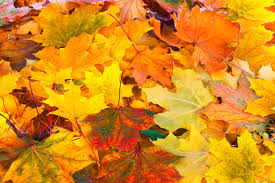 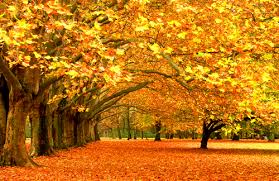 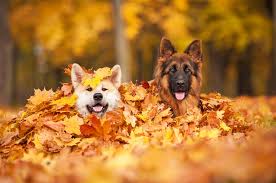 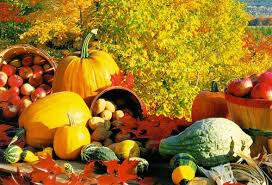 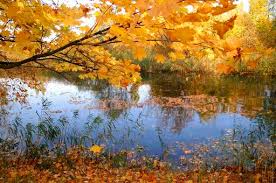 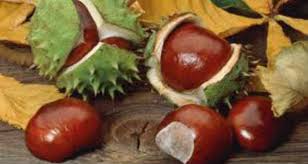 KETREC-DEKORÁCIÓS VERSENYOktóber 8-9-i kiállításunkon ketrec-dekorációs versenyt hirdetünk.A verseny témája:„ŐSZI HANGULAT”A legötletesebb, „legősziesebb” ketrecek díszítőit értékes ajándékokkal jutalmazza a független zsűri. Az eredményhirdetésre vasárnap délután kerül sor.Macskamánia Magyar Macska Egyesület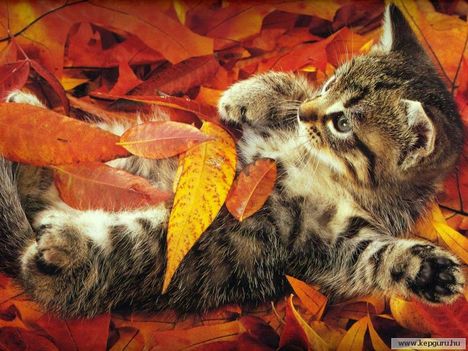 